Publicado en Murcia el 01/03/2019 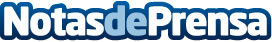 Cerrajeros Murcia AC continúa su expansión por Murcia y alrededoresCerrajeros Murcia 24 horas abre nuevas líneas de negocio en  poblaciones de la zonaDatos de contacto:Cerrajeros Murcia ACCerrajería.605 903 344Nota de prensa publicada en: https://www.notasdeprensa.es/cerrajeros-murcia-ac-continua-su-expansion-por Categorias: Bricolaje Valencia Murcia Construcción y Materiales http://www.notasdeprensa.es